                                 FORMULAIRE REMBOURSEMENT DE DÉPENSES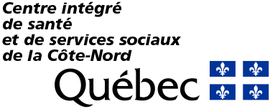 MOIS / ANNÉE     /     RESSOURCESRESSOURCESRESSOURCESRESSOURCESRESSOURCESNom : RI    RTF   App. Supervisé   MODALITÉS DE REMBOURSEMENTMODALITÉS DE REMBOURSEMENTMODALITÉS DE REMBOURSEMENTMODALITÉS DE REMBOURSEMENTMODALITÉS DE REMBOURSEMENTMODALITÉS DE REMBOURSEMENTMODALITÉS DE REMBOURSEMENT Dépense de transport Indemnité par kilomètre parcouru par jour (peut concerner plus d’un usager): 0,60$ / km - Taux octobre 2023Le total des indemnités ne peut être inférieur à 15,00$ pour chaque jourIndemnité par kilomètre parcouru par jour (peut concerner plus d’un usager): 0,60$ / km - Taux octobre 2023Le total des indemnités ne peut être inférieur à 15,00$ pour chaque jourIndemnité par kilomètre parcouru par jour (peut concerner plus d’un usager): 0,60$ / km - Taux octobre 2023Le total des indemnités ne peut être inférieur à 15,00$ pour chaque jourIndemnité par kilomètre parcouru par jour (peut concerner plus d’un usager): 0,60$ / km - Taux octobre 2023Le total des indemnités ne peut être inférieur à 15,00$ pour chaque jourIndemnité par kilomètre parcouru par jour (peut concerner plus d’un usager): 0,60$ / km - Taux octobre 2023Le total des indemnités ne peut être inférieur à 15,00$ pour chaque jourIndemnité par kilomètre parcouru par jour (peut concerner plus d’un usager): 0,60$ / km - Taux octobre 2023Le total des indemnités ne peut être inférieur à 15,00$ pour chaque jourDépense d’accompagnementRI  Taux horaire fixe :  22,86$ / heure * taux convenu au CLC du 31 mars 2023Inscrire le nombre d’heures réel en présence de l’usager Taux horaire fixe :  22,86$ / heure * taux convenu au CLC du 31 mars 2023Inscrire le nombre d’heures réel en présence de l’usager Taux horaire fixe :  22,86$ / heure * taux convenu au CLC du 31 mars 2023Inscrire le nombre d’heures réel en présence de l’usager Taux horaire fixe :  22,86$ / heure * taux convenu au CLC du 31 mars 2023Inscrire le nombre d’heures réel en présence de l’usager Taux horaire fixe :  22,86$ / heure * taux convenu au CLC du 31 mars 2023Inscrire le nombre d’heures réel en présence de l’usager Dépense d’accompagnementRTF Moins de 3 hEntre 3h et 5h59Entre 6h et 8h59Entre 9h et 11h5912 h et plusDépense d’accompagnementRTF 40,00 $80,00$110,00 $150,00$180,00 $Pré-autorisationUne pré-autorisation par le Comité est requise pour toutes les dépenses autres que les rendez-vous usuels et prévu dans l’Instrument de classification (rendez-vous hors région, visite famille, école, travail, achat matériel, etc.)Une pré-autorisation par le Comité est requise pour toutes les dépenses autres que les rendez-vous usuels et prévu dans l’Instrument de classification (rendez-vous hors région, visite famille, école, travail, achat matériel, etc.)Une pré-autorisation par le Comité est requise pour toutes les dépenses autres que les rendez-vous usuels et prévu dans l’Instrument de classification (rendez-vous hors région, visite famille, école, travail, achat matériel, etc.)Une pré-autorisation par le Comité est requise pour toutes les dépenses autres que les rendez-vous usuels et prévu dans l’Instrument de classification (rendez-vous hors région, visite famille, école, travail, achat matériel, etc.)Une pré-autorisation par le Comité est requise pour toutes les dépenses autres que les rendez-vous usuels et prévu dans l’Instrument de classification (rendez-vous hors région, visite famille, école, travail, achat matériel, etc.)Une pré-autorisation par le Comité est requise pour toutes les dépenses autres que les rendez-vous usuels et prévu dans l’Instrument de classification (rendez-vous hors région, visite famille, école, travail, achat matériel, etc.)AutresStationnement, repas, hôtel, formation RCR, formation MAPAQ (RTF), formation Loi 90, produits d’hygiène menstruelle jetable, achat préautorisé, etc. Veuillez préciser dans la grille ci-bas.Stationnement, repas, hôtel, formation RCR, formation MAPAQ (RTF), formation Loi 90, produits d’hygiène menstruelle jetable, achat préautorisé, etc. Veuillez préciser dans la grille ci-bas.Stationnement, repas, hôtel, formation RCR, formation MAPAQ (RTF), formation Loi 90, produits d’hygiène menstruelle jetable, achat préautorisé, etc. Veuillez préciser dans la grille ci-bas.Stationnement, repas, hôtel, formation RCR, formation MAPAQ (RTF), formation Loi 90, produits d’hygiène menstruelle jetable, achat préautorisé, etc. Veuillez préciser dans la grille ci-bas.Stationnement, repas, hôtel, formation RCR, formation MAPAQ (RTF), formation Loi 90, produits d’hygiène menstruelle jetable, achat préautorisé, etc. Veuillez préciser dans la grille ci-bas.Stationnement, repas, hôtel, formation RCR, formation MAPAQ (RTF), formation Loi 90, produits d’hygiène menstruelle jetable, achat préautorisé, etc. Veuillez préciser dans la grille ci-bas.Joindre obligatoirement les attestations de visite et pré-autorisation, le cas échéant.Joindre obligatoirement les attestations de visite et pré-autorisation, le cas échéant.Joindre obligatoirement les attestations de visite et pré-autorisation, le cas échéant.Joindre obligatoirement les attestations de visite et pré-autorisation, le cas échéant.Joindre obligatoirement les attestations de visite et pré-autorisation, le cas échéant.Joindre obligatoirement les attestations de visite et pré-autorisation, le cas échéant.Joindre obligatoirement les attestations de visite et pré-autorisation, le cas échéant.Usager(initiale) 
(transport / accompagnement / formation / autre)Occasion 
(RDV, famille, école, travail, autre)Précisez l’endroit (hôpital, médecin, dentiste, ORL, etc.) Nb réel de km parcourusMontantJe déclare que les renseignements fournis sont véridiques :Je déclare que les renseignements fournis sont véridiques :Je déclare que les renseignements fournis sont véridiques :Je déclare que les renseignements fournis sont véridiques :Je déclare que les renseignements fournis sont véridiques :Je déclare que les renseignements fournis sont véridiques :TOTALSignature DateRetourner ce formulaire (avant le 5 de chaque mois)À :  ri-rtf.cote-nord.09cisss@ssss.gouv.qc.ca